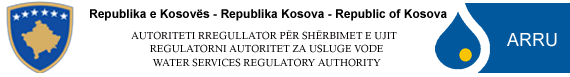 Duke u bazuar ne Ligjin nr. 03/L-149 për Shërbimin Civil të Kosovës, Rregulloren nr.02/2010 Për Rekrutimin e Shërbyesve Civil, Autoriteti Rregullator për Shërbimet e Ujit shpall:KONKURS  PËR POZITËN:INSPEKTOR I UJËRAVENr i referencës:                                                     03/16Departamenti:		                                       Njësia e InspektimitRaporton te:		                                       Udhëheqësi i Njësisë së InspektimitVendi i punës:		                                        PrishtinëLloji i pozitës:                                                       KarrierësNiveli i pagës(kategoria funksionale dhe grada):		 Paga fixe (e miratuar nga Kuvendi )Orari i punës:		                                        I Plotë ( 40 orë )Kontrata:		                                        Akt emërim pa afat FUSHËVEPRIMI DHE QËLLIMI I POZITËSSigurimi i zbatimit të politikave dhe legjislacionit lidhur me inspektimin e përmbushjes së obligimeve, të Ofruesve të licencuar të ujit, të zotuara me kushtet e licencës.DETYRAT DHE PËRGJEGJËSITËharton planet dhe raportet e progresit për punën e vet, si dhe nevojat për trajnim personal; ndihmon në zhvillimin e politikave, metodologjive dhe modeleve sofverike për ruajtjen dhe përpunimin e të dhënave të inspektuara;udhëheq grumbullimin, analizimin e saktësisë dhe përpunimin në tregues si dhe paraqitjen e tyre në formë tabelare dhe grafike, të të dhënave dhe treguesve të lidhura me nivelin e shërbimeve të ofruara nga ofruesit e shërbimeve të ujit;  ndihmon në inspektimin e të dhënave në vend-ndodhje të palëve të inspetuara;ndihmon në ruajtjen dhe përpunimin e të dhënave të inspektuara si dhe në paraqitjen e tyre në formë tabelare dhe grafike;ndihmon në përgatitjen e raporteve përmbledhëse të inspektimit; ndihmon në vlerësimin e përmbushjes së obligimeve, të ofruesve të shërbimeve të ujit, të zotuara me kushtet e licencës;ofron këshilla profesionale nga fushëveprimi i inspektimit, sipas kërkesës së eprorëve;prezanton, sipas nevojës, para palëve të interesit rezultatet e inspektimit;bashkëpunon me njësitë tjera organizative të Autoritetit si dhe me institucionet tjera relevante në lidhje me punën e tij;  përfaqëson Autoritetin brenda dhe jashtë vendit, sipas kërkesës së eprorëve;kryen punë të tjera sipas nevojës së Autoritetit kur kjo kërkohet nga eprorët e tij.harton planet dhe raportet e progresit për punën e vet, si dhe nevojat për trajnim personal; KUALIFIKIMET,PËRVOJA E PUNËS DHE AFTËSITËDiplomën universitare, në drejtimin ekonomik,menaxhment,banka e financaMinimum 3 (tre) vjet përvojë pune në fushat relevante:Njohuri në fushën e shërbimit me konsumatorë;Aftësi komunikuese, negociuese dhe punës ekipore;Aftësi në të folur dhe të shkruar të gjuhëve që janë në përdorim zyrtar në Kosovë;Shkathtësi kompjuterike të aplikacioneve të programeve (Word, Excel, Power Point, Access);  Aftësi për të punuar nën presion; Aftësi për vozitje - patentë-shoferi valid (“B”);Shërbimi Civil I Kosovës ofron mundësi të barabarta të punësimit për të gjithë shtetasit e Kosovës dhe mirëpret të gjitha aplikacionet nga të gjithë personat e gjinisë mashkullore dhe femërore nga të gjitha komunitetet në Kosovë.Komunitetet jo shumicë dhe pjesëtarët e tyre kanë të drejtë për përfaqësim të drejtë dhe proporcional në organet e shërbimit civil të administratës publike qendrore dhe lokale siç specifikohet në nenin 11,paragrafin 3 të Ligjit 03/L-149 për Shërbimin Civil të KosovësDATA E FUNDIT PËR DORËZIMIN E APLIKIMEVE: 16.02.2018Formulari për aplikim mund të merret pranë Zyrës së Autoritetit Rregullator për Shërbimet e Ujit apo edhe në ueb-faqen www.arru-rks.orgAplikacionet  duhet te dorëzohen në ARRU  në zarf të mbyllur duke shkruar mbi te titullin e Postit në adresën e poshtë shënuar.Aplikacionit duhet ti bashkëngjiten dokumentet përcjellëse të vërtetuara te cilat dëshmojnë mbi kualifikimin përvojën dhe aftësitë tuajaAutoriteti Rregullator për Shërbimet e UjitRr.Ali Pashë Tepelena nr 1-PrishtinëTel. +381 38 249 165 101;123 www.arru-rks.orgDO TË KONTAKTOHEN VETËM KANDIDATËT QË HYJNË NË LISTEN E NGUSHTË